Haus- und Schulordnung in Zeiten von CoronaAllgemeinesAlle halten den vorgeschriebenen Abstand von 1,50 – 2 Metern zwischen Personen ein.Das Tragen von Handschuhen ist nicht notwendig, da sich die Bakterien auf den Händen durch die Wärme unter den Handschuhen viel schneller vermehren.Das Tragen eines Mund-/Nasenschutzes ist im Schulgebäude verpflichtend, jedoch in Klassenräumen nicht.An zentralen Stellen (z.B. an Treppenaufgängen) sind im gesamten Gebäude Desinfektionsstationen vorhanden, die jeder gerne benutzen darf.Das regelmäßige Waschen der Hände sollte für jeden selbstverständlich sein.Verhalten auf dem Schulgelände und im SchulhausEs gibt zwei verschiedene Eingangsmöglichkeiten, um ins Schulgebäude zu gelangen. Daher wird eine Lerngruppe (Hätz=Herz) über den Haupteingang Freiligrathstraße das Gebäude betreten. Die andere Lerngruppe (Dom) gelangt über den Schulhof über den hinteren Flureingang (bei den unteren Klassenräumen) in die Schule. Die Gruppen verlassen über den gleichen Weg auch wieder die Schule. Die detaillierte Regelung, auch während der Hofpausen obliegt der Klassenlehrerin.Das Kind wird von der Lehrkraft vor der Tür des Schulgebäudes abgeholt bzw. ins Gebäude hineingelassen. Zwecks Kontaktvermeidung werden die Eltern gebeten, ihr Kind vor der Schultür abzugeben und das Schulgebäude nur im Notfall zu betreten. Dies gilt auch für die Eltern, deren Kinder in die Notbetreuungsgruppe gehen. Je mehr Menschen sich auf den Fluren begegnen, umso schwieriger wird es für alle die Abstandsregelung einzuhalten.Im Gebäude sind die Laufwege durch Markierungen gekennzeichnet. Die „grünen Füße“ auf den Stufen im Treppenhaus und die Pfeile in den Fluren zeigen die Wegrichtung an. In den Klassen sind die Wegrichtungen ebenso auf dem Boden gekennzeichnet.Alle Türen, außer die Außentür zum Schulvorplatz, stehen während des Schulbetriebes offen, um den Kontakt mit der Klinke zu vermeiden. Auch das Benutzen der Handläufe im Treppenhaus sollte möglichst vermieden werden.Um die geforderte Belüftung gewährleisten zu können, sind die Fenster auf den Fluren und in den Klassen stets in der Kippfunktion geöffnet.Organisation der Klassen- und BetreuungsräumeIn jeder Klasse stehen max. 13 Tische. Diese sind zur Tafel hin ausgerichtet. Und weisen untereinander einen Abstand von mindestens 1,50 Metern aus. Abstandsbereiche, wie z.B. zum Waschbecken, zur Tafel, o.ä. sind mit Klebestreifen markiert und werden von jedem eingehalten.Der Raum ist mit Desinfektionsflaschen, sowie Desinfektionslappen bestückt, um auch eine nötige Reinigung für zwischendurch zu ermöglichen. Falls es zu Körperkontakten kommen muss (z.B. bei Verletzungen, Nasenbluten, o.ä.) befinden sich in jedem Raum Einmalhandschuhe, die dann genutzt werden.Alle Arbeitsflächen sind vor und nach der Schulzeit bzw. Betreuungszeit freigeräumt. Hiervon betroffen sind ebenso die Fensterbänke und das Lehrerpult. Die Lehrkraft bringt ihre benötigten Utensilien, wie Stifte und Stifte für die Tafel, Klassenbuch, usw. selbst mit.Alle benötigten Schulmaterialien der Kinder werden von zu Hause mitgebracht und nach Unterrichtsschluss ebenso wieder mitgenommen. Es verbleiben keine Materialien in der Schule und es werden auch keine Schulutensilien, wie Stifte, Radiergummi, etc. ausgetauscht oder verliehen.Die Raumtüren bleiben geöffnet und auch hier wird ein regelmäßiger Luftaustausch durch geöffnete Fenster von der Lehrkraft gewährleistet.Organisation des Unterrichts bzw. der BetreuungJedes Kind und jede Lehrkraft wäscht sich nach Betreten des Raumes zunächst gründlich nach Vorschrift (mindestens 20-30 Sekunden; „2x Happy Birthday“) die Hände und trocknet sie anschließend mit Papierhandtüchern gut ab. In jedem Raum sind an der Wand befindliche Seifenspender und Papierhandtücher-Vorrichtungen vorhanden.Auf dem Platz kann der Mund-/Nasenschutz abgenommen und in einer Box (z.B. leeren Frühstücksdose) verstaut werden.Jeden Tag wird eine Anwesenheitsliste geführt und die Sitzordnung festgehalten, um etwaige Nachbefragung bzw. eine Kontakt-Nachverfolgung zu ermöglichen.Die Kinder gehen nur alleine auf die Toilette und auch hier wird ein Plan geführt. Es sollten sich nicht mehr als 2 Kinder gleichzeitig im Toilettenraum aufhalten. Beim Händewaschen müssen die Kinder selbstständig den Sicherheitsabstand von mindestens 1,50 Metern beachten. Regelplakate hängen an den Eingängen der Toiletten aus und Markierungen zur möglichen Warteschlange an den Toiletten sind geklebt.Sowohl die Klassenkleingruppen als auch die Notbetreuungsgruppen bekommen festgelegte Zeiten für die Hofpause zugewiesen. Sollten mehrere Gruppen gleichzeitig auf den Schulhof müssen, wird der Schulhof geteilt, so dass dadurch jeder Gruppe ein Spielbereich zur Verfügung steht.Es sollen vorerst keine Spielsachen mitgebracht werden. Jedes Kind bringt sein Frühstück und Getränk selbst mit. Es gibt keine Wasserkästen und Trinkbecher mehr in den Klassen, ausgenommen in der Notbetreuung. Hier werden die ÜMI-Kinder auch weiterhin unter Einhaltung aller hygienischen Auflagen mit Essen und Getränken von der ÜMI versorgt.Kinder verlassen nach Schulschluss ohne Umwege das Schulgelände. (Ausnahme: ÜMI Betreuungskinder für den Tag und die Kinder der Notbetreuung)Elterngespräche finden zunächst nur telefonisch oder über Videocalls statt.Maßnahmen bei Verdachtsfällen bzw. RegelverstößenSollte ein Kind während der Schulzeit Krankheitssymtome wie Fieber, Husten, Schnupfen, etc. aufweisen, wird das Kind nach Rücksprache mit den Eltern nach Hause geschickt.Auch bitten wir darum, Kinder mit o.g. Krankheitssymtomen zu Hause zu lassen.Sollte sich ein Kind, trotz Ermahnungen nicht an die HCA-Regeln halten können, wären wir ebenso gezwungen das Kind nach Hause zu schicken (nach Rücksprache mit den Eltern).H alte C orona A bstand!Ich bringe folgende Dinge mit in die Schule und nehme alles nach Unterrichtsschluss wieder mit nach Hause:Arbeitsmaterialien und Lernbücher, Schulfrühstück und Getränk,Mund-/Nasenschutz und eine Box zur AufbewahrungIch bringe keine Spielsachen und keine Sammelbücher von Zuhause mit.Ich komme morgens über die mir zugewiesene Eingangstür ins Schulhaus. Vor der Tür warte ich mit dem nötigen Abstand (1,50 m) zu meinen Mitschülern, bis mich eine Lehrerin dort abholt.Ich trage meinen Mund-Nasenschutz überall, außer im Klassenraum.Ich beachte die Markierungen auf dem Boden und halte so die Laufwege ein.Ich gehe alleine auf die Toilette. Wenn ich einem Kind im Toilettenraum begegne, halte ich selbstständig den Sicherheitsabstand von mindestens 1,50 m ein. Wenn bereits 
2 Kinder im Toilettenraum sind, warte ich draußen.Ich lasse, außer der Toilettentüre, immer alle Türen offenstehen, damit ich die Klinke und die Tür nicht berühre.Ich verleihe keine Stifte, Radiergummi, etc. an andere und leihe mir auch bei keinem anderen Kind etwas aus.Ich sorge für einen aufgeräumten Tisch nach Schulende.Ich habe alle Regeln mit meinen Eltern ausreichend besprochen und werde mich daran halten damit wir alle gesund bleiben.Name des Schülers/der Schülerin:______________________________  Klasse: _______________________________________               __________________________________Unterschrift des Schülers/der Schülerin                 Unterschrift der Erziehungsberechtigten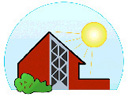 
Hans-Christian-Andersen-SchuleKatholische Grundschule FreiligrathstraeFreiligrathstraße 60, 50935 KölnTel: 0221 – 33 73 088 – 0Fax: 0221 – 33 73 088 – 10www.hanschristianandersenschule.de
Hans-Christian-Andersen-SchuleKatholische Grundschule FreiligrathstraeFreiligrathstraße 60, 50935 KölnTel: 0221 – 33 73 088 – 0Fax: 0221 – 33 73 088 – 10www.hanschristianandersenschule.de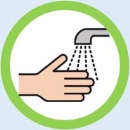 Hier nochmal die wichtigsten Regeln, die es zu beachten gilt:Ich halte überall einen Abstand von 1,50 bis 2 Metern!Ich wasche mir regelmäßig und richtig die Hände!Ich huste und niese in die Ellenbogenbeuge!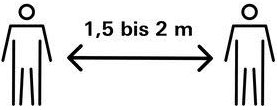 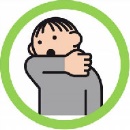 